geografia – vegetação paranaense -  desmatamento	O desmatamento para comércio de madeira e abertura de espaços para a agropecuária é preocupante no Paraná. Observe os mapas a seguir.COBERTURA VEGETAL DO PARANÁ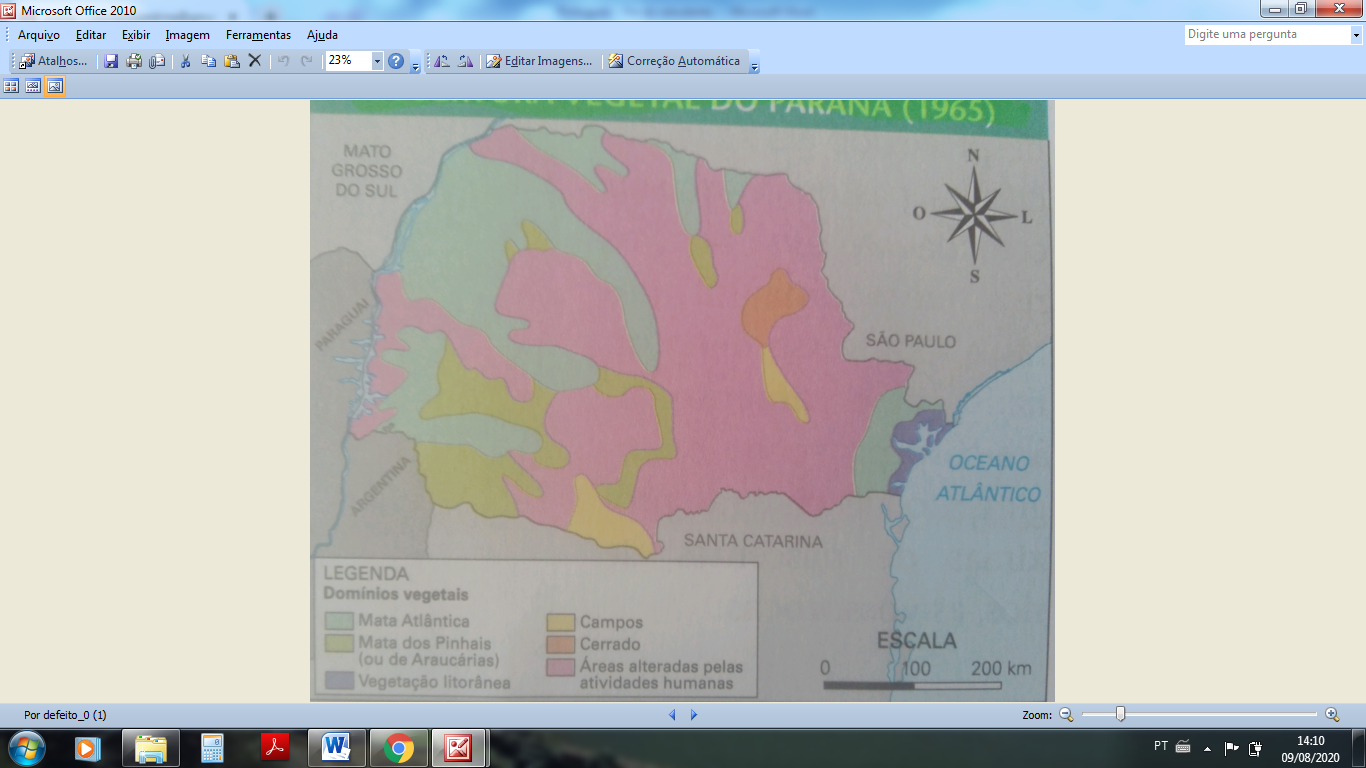 		            1500	1965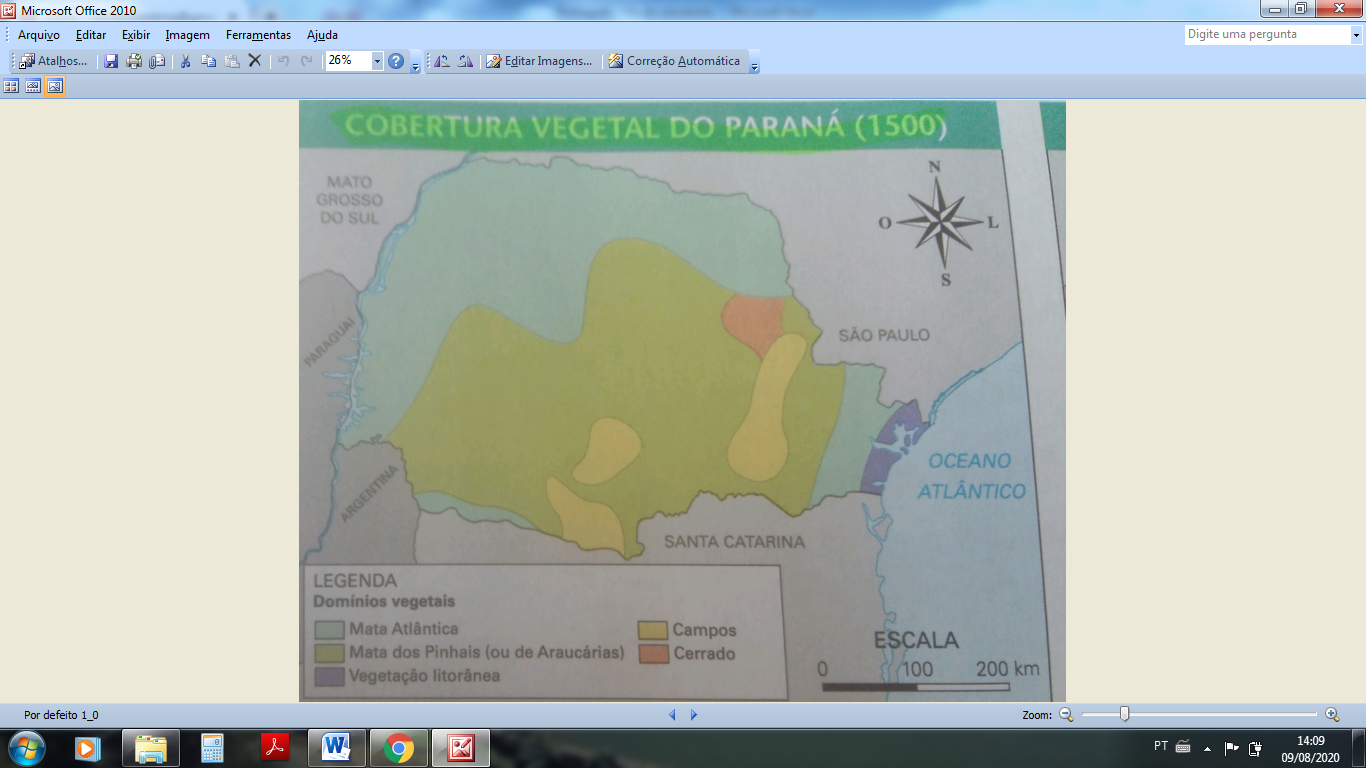 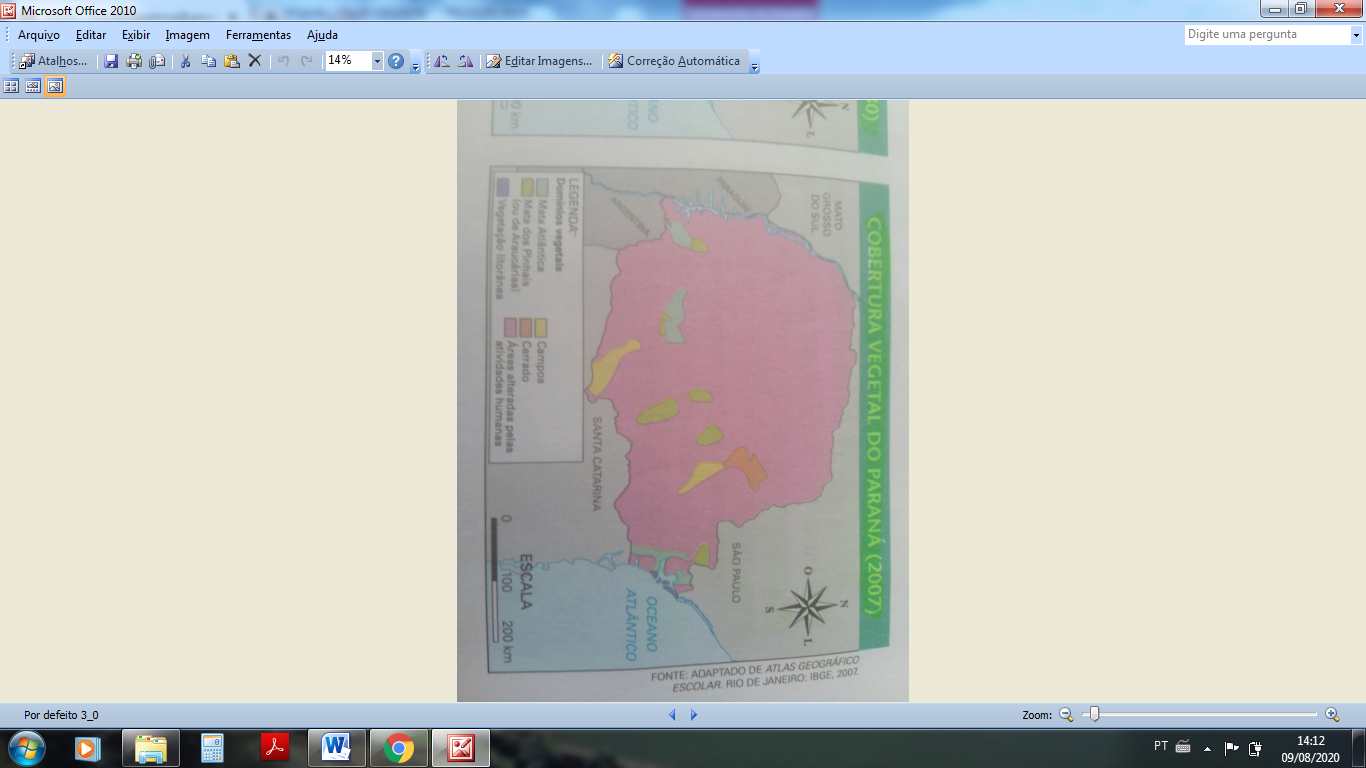 	1980	2007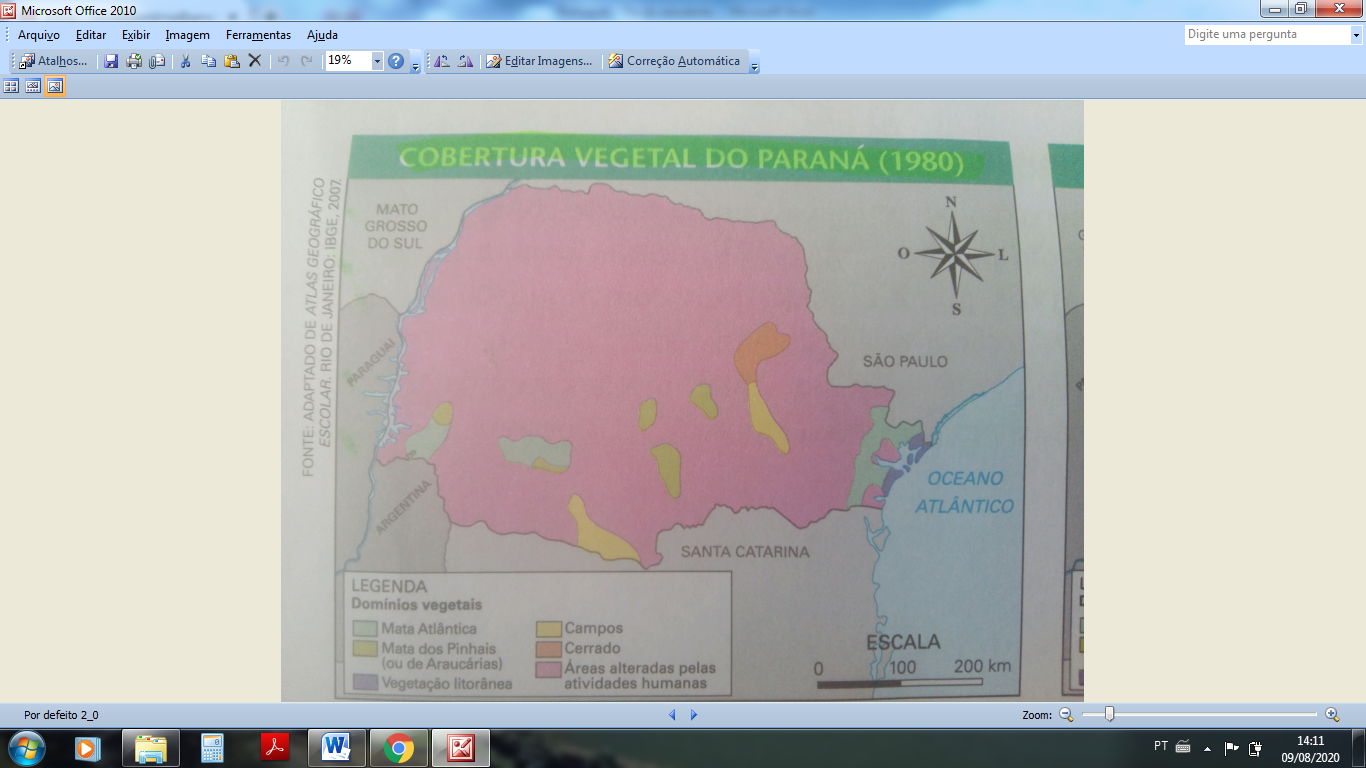 De acordo com a sequência de mapas, faça um pequeno texto contando o que aconteceu com a vegetação do Paraná com o passar do tempo? ______________________________________________________________________________________________________________________________________________________________________________________________________________________________________________________________________________________________________________________________________________________________________________________________________________________________________________________________________________________________________________________________________________________________________________________________________________________________________________________________________________________________________________________________________________________________________________________________________________________________________________________________________________________________________________________________________________________________________________________________________________________________________________________________________________________________________________________________________________________Por que as pessoas retiram a vegetação natural de alguns lugares?________________________________________________________________________________________________________________________________________________________________________________________________________________________________________________________________________________________________________